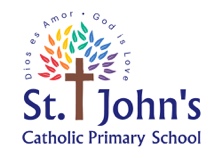             St. John’s RC Primary SchoolCLASSROOM TEACHER PERSON SPECIFICATIONCandidates will be judged against the following criteria and the application form, interview and teaching observation will be taken into consideration:A:	Application FormI:	Interview1Qualifications and TrainingEssential /DesirableDemonstratedinQualified teacher statusQualified teacher statusE1.2	Has   completed  or  is  willing  to  complete  the  Catholic  Certificate  ofReligious Studies1.2	Has   completed  or  is  willing  to  complete  the  Catholic  Certificate  ofReligious StudiesD2Experience2.1	Evidence of successful teaching experience in a school2.1	Evidence of successful teaching experience in a schoolE3Knowledge, skills and abilities3.1	High expectations of all pupils3.1	High expectations of all pupilsE3.2	Evidence of a high standard of classroom practice3.2	Evidence of a high standard of classroom practiceE3.3	A thorough knowledge of the current curriculum practice for primary education3.3	A thorough knowledge of the current curriculum practice for primary educationE3.4	A commitment to Inclusive Education3.4	A commitment to Inclusive EducationE3.5	The ability to have effective interpersonal and communicationskills with colleagues, pupils and parents3.5	The ability to have effective interpersonal and communicationskills with colleagues, pupils and parentsE3.6	Evidence of a high level of personal motivation and enthusiasm3.6	Evidence of a high level of personal motivation and enthusiasmE3.7	Knowledge of recent assessment techniques and statutory testingarrangements3.7	Knowledge of recent assessment techniques and statutory testingarrangementsE3.8	A commitment to providing a broad & balanced creativecurriculum through innovative approaches to teaching & learning3.8	A commitment to providing a broad & balanced creativecurriculum through innovative approaches to teaching & learningE3.9	The ability to provide a happy, stimulating learning environment3.9	The ability to provide a happy, stimulating learning environmentE3.10A positive attitude to personal and professional developmentE3.11The ability to work with other staff, including support staff, whenplanning and delivering the curriculumE3.12The ability to work with parents, carers  and other members of theschool communityE3.13A willingness to participate in extra-curricular activitiesE3.14Able to use own initiative and meet deadlinesE3.15An understanding of the importance of learning throughcollaboration which will enhance all learning stylesE3.16Ability to maximise the use of new technologiesE3.17An  understanding  of  the  importance  of  developing  independent learnersE4Professional and Personal Qualities4.1	Practising Catholic4.1	Practising CatholicD4.2	Have  a  clear  understanding  of  the  Catholic  Faith  and  be  willing  toLead  and  take  part  in  Christian  worship  within  the  school  context4.2	Have  a  clear  understanding  of  the  Catholic  Faith  and  be  willing  toLead  and  take  part  in  Christian  worship  within  the  school  contextE4.3	A commitment to working as part of a collaborative team4.3	A commitment to working as part of a collaborative teamE4.4	An enthusiast with energy, sensitivity, flexibility and a positiveoutlook4.4	An enthusiast with energy, sensitivity, flexibility and a positiveoutlookE4.5	The capacity to inspire and motivate others, leading by example4.5	The capacity to inspire and motivate others, leading by exampleE4.6	A commitment to working in partnership with children, parents,staff, governors and the wider community4.6	A commitment to working in partnership with children, parents,staff, governors and the wider communityE4.7	Committed to the provision of a broad, balanced and differentiated curriculum, which meets the needs of all childrenand promotes their individual development4.7	Committed to the provision of a broad, balanced and differentiated curriculum, which meets the needs of all childrenand promotes their individual developmentE4.8	Experience of implementing positive behaviour management4.8	Experience of implementing positive behaviour managementE4.9	Flexible in approach and willing to learn and develop new skillsand lead by example4.9	Flexible in approach and willing to learn and develop new skillsand lead by exampleE4.10	Experience of subject leadership4.10	Experience of subject leadershipD4.11	Positive attitude and smart appearance4.11	Positive attitude and smart appearanceE